Pink Cover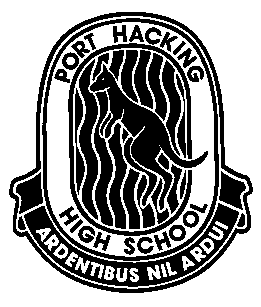 PORT HACKING HIGH SCHOOLSENIORASSESSMENTINFORMATIONPRELIMINARY COURSES2022Table Of contentsELIGIBILITY	3SATISFACTORY COMPLETION OF A COURSE	4ATTENDANCE	4N-WARNING LETTERS	4N-DETERMINATION	4DISABILITY PROVISIONS	5SCHOOL ASSESSMENT POLICY	6ILLNESS OR MISADVENTURE CLAIM FLOWCHART	10AUSTRALIAN TERTIARY ADMISSIONS RANK (ATAR)	12VOCATIONAL EDUCATION AND TRAINING (VET) COURSES	13CREATIVE AND performing arts	14DRAMA	14MUSIC 1	15MUSIC 2	16VISUAL ARTS	17ENGLISH	18ENGLISH ADVANCED	18ENGLISH STANDARD	19ENGLISH EXTENSION 1 (1 UNIT COURSE)	20ENGLISH (EAL/D)	21human society AND its environment (hsie)	22ANCIENT HISTORY	22BUSINESS STUDIES	23ECONOMICS	24LEGAL STUDIES	25MODERN HISTORY	26SOCIETY AND CULTURE	27languages	28FRENCH BEGINNERS	28FRENCH CONTINUERS	28JAPANESE CONTINUERS	29MATHEMATICS	30MATHEMATICS STANDARD	30MATHEMATICS ADVANCED	31MATHEMATICS EXTENSION 1 (1 UNIT COURSE)	32PERSONAL DEVELOPMENT, HEALTH AND PHYSICAL EDUCATION	33PERSONAL DEVELOPMENT, HEALTH AND PHYSICAL EDUCATION	33SPORT, LIFESTYLE AND RECREATION STUDIES (Content Endorsed Course)	34SPORTS COACHING	35SCIENCE	37BIOLOGY	37CHEMISTRY	38PHYSICS	39TAS - home economics	40COMMUNITY AND FAMILY STUDIES	40FOOD TECHNOLOGY	41HOSPITALITY  - FOOD AND BEVERAGE	42TEXTILES AND DESIGN	44tas - INDUSTRIAL ARTS	45DESIGN AND TECHNOLOGY	45CONSTRUCTION	45ENGINEERING STUDIES	47INFORMATION PROCESSES AND TECHNOLOGY	48INDUSTRIAL TECHNOLOGY - TIMBER	49ELIGIBILITYTo qualify for the Higher School Certificate, students must satisfactorily complete a Preliminary pattern of study comprising at least 12 units and an HSC pattern of study comprising at least 10 units.  Both patterns must include:At least six units from Board Developed courses;At least two units of a Board Developed course in English;At least three courses of two units value or greater (either Board Developed or Board Endorsed courses);At least four subjectsYear 11 students work towards the completion of Preliminary Courses and a Record of School Achievement (RoSA).The RoSA:is awarded to students who leave school after completing Stage 5 but before completing the HSCshows a student’s achievements up until they leave schooloffers voluntary literacy and numeracy tests for students leaving schoolstudents in Year 11 or 12 not leaving school can access a transcript to use when seeking casual work (not an official credential)They will be awarded a Grade from A to E, based on General Performance Descriptors.using moderated, school-based assessmentsmonitored by NESAsubmitted by the school to NESA at the end of October for Year 11 students who complete Preliminary coursesextended from the current system used for Year 10 studentsThese grades are kept by NESA until a student chooses to leave.Principal informs NESA when the student intends to leave school.NESA issues the Record of School Achievement to eligible students.Grades will not be shown for partial completion of Year 11 courses.For students who leave before completing the full Preliminary or HSC course, their document will show the:courses they have attempteddate of leaving schoolGeneral performance descriptorsThe general performance descriptors describe performance at each of five grade levels.SATISFACTORY COMPLETION OF A COURSEThe following course completion criteria refer to both Preliminary and HSC courses.Course Completion CriteriaA student will be considered to have satisfactorily completed a course if, in the Principal’s view, there is sufficient evidence that the student has:a)	followed the course developed or endorsed by NESA; andb)	applied themselves with diligence and sustained effort to the set tasks and experiences provided in the course by the school; andc)	achieved some or all of the course outcomes.ATTENDANCEWhile NESA does not mandate attendance requirements, Principals may determine that, as a result of absence, the course completion criteria may not be met.  Clearly, absences will be regarded seriously by Principals who must give students early warning of the consequences of such absences.  Warning letters must relate the student’s absences to the non-completion of course requirements.N-WARNING LETTERSN-Warning letters will be sent home if a student has not met one of the following requirements in a subject:Not followed the course developed or endorsed by NESA.	Not applied themselves with diligence and sustained effort to the set tasks and experiences provided in the course by the school such as classwork and assessment tasks.Not addressed some or all of the course outcomes.	Non-attendance at or non-serious attempt at an assessment task without a valid illness or misadventure claim.N-Warnings can be redeemed by a student. The N-Warning letters outline the task to be completed and a new due date. If a student submits a serious attempt at the task, then the N-Warning is redeemed.  While the student will receive zero for the task, which will affect their final mark, the N-Warning is cleared from their record. If a student has two or more outstanding N-Warnings in a subject/s, by the time the school is required to submit HSC marks to NESA, the principal may submit an N-determination. If the N-determination is upheld then the student will NOT have met the requirements for a Higher School Certificate. If a student is not entitled to the HSC they will receive a Transcript of Study from NESA for the subjects they successfully completed.N-DETERMINATIONIf at any time it appears that a student is at risk of being given an ‘N’ (Non-completion of course requirements) determination in any course, the Principal must warn the student as soon as possible and advise the parent or guardian (if the student is under 18 years of age) in writing.  This warning should be given in time for the problem to be corrected.  If the warning letter is not effective, a further warning letter should be sent.Students who have not complied with the above requirements cannot be regarded as having satisfactorily completed the course.  The Principal will then apply the ‘N’ determination.Where a student receives an ‘N’ determination in a course, that course will not appear on the student’s Record of Achievement.  In some cases the student may not then meet the pattern of study requirements and hence be ineligible for the award of the Higher School Certificate in that year (see Note on top of next page).NESA will withhold a course if a student is found to have engaged in malpractice or a non-serious attempt at the examination(s).If the ‘N’ determination or NESA’s withholding of the course results in a student not satisfactorily completing the required pattern of study, the student may complete the pattern by either repeating that course or undertaking another course(s) within the five-year accumulation period.If a student is found to have engaged in malpractice in examinations for more than one course in any single year, then all courses attempted in that year will be withheld by NESA.  Students may, however, meet the requirements of the award of the Higher School Certificate within the five-year accumulation period.The award of the Higher School Certificate or issue of a Record of School Achievement may not be withheld for reasons related to school management of codes of conduct, such as non-payment of fees, participation in prohibited activities, non-wearing of school uniform or misuse of school equipment.  Similarly, ‘N’ determinations may not be made on such grounds.  The basis for withholding the Higher School Certificate is the Education Act 1990, Section 95.Note:  An ‘N’ determination or NESA decision to withhold a course will have the following consequences:in a 1 or 2 unit course, that course will not contribute in that year to the required pattern of study;in the common component of related courses, that course and the related Extension course will not contribute in that year to the required pattern of study;in the Extension course, that course only will not contribute in that year to the required pattern of study.For further details, visit NESA’s website at: http://educationstandards.nsw.edu.au/wps/portal/nesa/home or contact the school on 9524 8816.DISABILITY PROVISIONSDisability provisions may be approved if a student has a disability that would, in a normal exam or assessment situation, prevent you from:reading the exam questionscommunicating responses.The student should contact their Deputy Principal and/or Head Teacher Secondary Studies if they would like to apply for disability provisions. They should apply as soon as possible. A student’s application should include recent evidence of their disability. They may also need to include work samples or organise outside testing as evidence. If a student doesn’t have enough evidence, their disability provisions may not be approved.Emergency arrangements can be made if a student has an illness or mishap just before an exam or assessment task that affects their ability to read or respond in the task. Any affected student should contact their Deputy Principal immediately if this happens.The school can’t approve disability provisions to compensate you for:difficulty completing a course or preparing for the examlack of familiarity with English.SCHOOL ASSESSMENT POLICYEach subject has prepared an Assessment Schedule which outlines the components of the assessment and the types of tasks to be included.  This will be provided to each student.  Students will be given an Assessment Notification at least TWO weeks prior to the due date of the task.There will be two assessment weeks and a yearly exam period over the course of Year 11.The Principal reserves the right to use decimal places in marks to separate students on the same ranking.Preliminary Assessment WeeksThere will be two assessment weeks and a yearly exam period over the Preliminary course.  All Year 11 students will participate for all subject areas with minimal exceptions. The final exam period for Year 11 will take place over a two week period.During each assessment week or exam period students are not required to attend normal lessons. They will be given a timetable which indicates the day and period they will be required to sit a test, submit a task, complete a practical activity and/or deliver oral tasks. They only need to attend during these time periods.Some subjects may have practical tasks that need to be completed that will take longer than a period. These subjects will be given a day and/or time period for these tasks to be completed in. The time schedules for these particular tasks will be organised by the subject area doing that specific task and the students need to ensure they know what time has been designated to them.Students will be required to know their NESA Student Number and use this number, instead of their names, when submitting or sitting exam style tasks during assessment weeks or the yearly exam period. This will get them in good practice for what is required of them during the HSC examinations and provide anonymity during the marking process. Students are not allowed to submit assessment tasks at any other time other than the designated period in the assessment week schedule, unless a valid Illness/Misadventure claim is approved.Illness / MisadventureIt is essential that students ensure that they are present for and complete all assessment tasks. If a student is absent on the day of an assessment task, he or she must contact the school to explain the absence, and then provide the Principal (or his delegate) with an illness/misadventure form within 3 school days after returning to school.An illness claim MUST be supported by a medical certificate dated at the time of the illness specifying the nature of the illness. If a student is still away sick on days after the due date, the medical certificate must cover all days of illness NOT just the day of the task. Generally speaking ‘Misadventure’ is for unforeseen misfortune.Holidays/travel are NOT a valid excuse for missing an assessment task/exam OR for requesting an alternate date for the task/exam. This includes asking to sit a task/exam early to accommodate a holiday.Technological malfunctions are not automatically considered a valid excuse. (See below)The Principal will judge whether the illness/misadventure claim and supporting documents provides a valid reason.Technology Problems: Computer and/or printer malfunction is not automatically considered a valid excuse.Problems with computers crashing and printers not working may be a reason to apply for misadventure.  However it will not be automatic that a student has a misadventure appeal granted due to a technology malfunction. A student will be required to show evidence of their work in order to be considered for a misadventure appeal.  This evidence may be in the form of a: draft printout of the taskhandwritten draft version of the taskUSB handed to the teacher containing an electronic version of the taskA student:must keep a back-up copy of tasks in progress. The school recommends this be done through the use of the DET portal email. Students can email their work (as they progress through it) to their own email address, thereby having it accessible to show their teacher on requestwill be awarded a zero mark if they are unable to show evidence of the task in draft formmust not expect to be granted a misadventure appeal if they leave the printing of the task until the night before it is due, and then find that they experience technology problemsmust be able to supply independent evidence of computer malfunction (eg letter from a computer company)Valid Illness/MisadventureWhere the Principal decides that a valid reason has been supplied, the following special procedures will be implemented in all courses in all subjects.a)	an extension of time, orb)	awarding of a mark based on completion of a substitute task, orc)	where neither is feasible nor reasonable, or where the missed task is difficult to duplicate, the Principal may authorise the use of an estimate for that task based on other appropriate evidence.Where there is no valid reason for non-completion of an assessment task, a zero mark must be recorded for that task.NB	Students who do not make a serious attempt at more than 50% of assessment tasks within a course will be awarded an ‘N’ determination for the final assessment submitted to NESA.Responsibility for Substitute TasksThe responsibility for requesting a substitute task lies with the student. Students must complete an illness/misadventure form and give that, and any supporting documentation, to the relevant Deputy Principal.For assessment tasks, either in class or hand-in, the student must see the Head Teacher on the first day of attendance after the missed task, regardless of whether or not a lesson in that subject is timetabled on that day.For examinations, students must report to the Deputy Principal as soon as they are well enough to attend school (i.e. the school day after the medical certificate is valid) even if they do not have an exam scheduled for that day.In cases where a zero mark has been recorded, the student must be given an opportunity to complete the task(s) and so show some achievement in that section of the course and redeem any N Warning letters issued.Late Handing in of Tasks/AssignmentsProcedures outlined in Granting of Substitute Tasks above, also apply to the late handing in of tasks. The student must contact the teacher on the first day of attendance after the missed submission date, regardless of whether or not a lesson in that subject is timetabled on that day. If the late handing in of a task, or request for an extension of time to submit that task, is not explained by a valid illness/misadventure claim, a zero mark will be recorded for that task.Absence Before a TaskThe school reserves the right to question any (partial) absence in the lesson periods before a task. If the Principal deems that a partial absence has resulted in an advantage to a student, a mark penalty will be decided.“All My Own Work”: maintaining honesty and integrityHonesty is key for all students and staff:All HSC candidates, their teachers and others who guide them must comply with NESA’s Honesty in Assessment Standard to maintain the integrity of the HSC. Students should also read course syllabuses and related NESA policies, such as those on malpractice and completion of a course on the NESA website.Students must be entirely honest when completing assessment tasks, exams and submitted works. Students will be marked only on the quality and originality of the work the student has produced. All plagiarised material will not be taken into consideration.Always acknowledge your sources:Students must acknowledge any part of their work that was written, created or developed by someone else. This includes any material from other sources like books, journals, electronic resources and the internet. Students do not need to formally acknowledge material that they learned from their teacher in class.Malpractice Malpractice is defined as failing to comply with the Rules of Conduct set out by the School (see below). Candidates who do not comply with these rules or who engage in malpractice in assessment tests or examinations, or in the preparation of assessments, will typically receive no marks for that task.  Students will be required to re-attempt the assessment task in order to satisfy course outcomes.  Where malpractice has occurred the Deputy Principal will record this on NESA’s malpractice register.PlagiarismPlagiarism is “when you pretend that you have written or created a piece of work that someone else originated.” (All My Own Work, NESA). Where plagiarism has occurred, only the student’s original work will be marked. If an entire task is plagiarised the student will receive no marks for the task.Non-serious attempts in assessment tasks and examinationsAny student who enters a non-serious attempt (including but not restricted to inappropriate comments to questions, challenging markers to take away marks, making abusive, rude or derogatory comments, inappropriate diagrams) will receive zero marks for that assessment task.  Students will be required to re-attempt the assessment task in order to satisfy course outcomes.Rules of Conducta)	Where a task takes the form of a test or examination, the supervisor's instructions must be followed at all times.	Candidates must:NOT speak to any person other than the supervisor during the examination.NOT behave in any way likely to disturb the work of any other candidate or upset the conduct of the examination.NOT bring mobile phones into the exam room. All mobile phones are to be turned off and left in students’ bags. Mobile phones are not to be in students’ pockets.NOT wear a watch of any kind.All acceptable stationery is to be placed in a clear, see-through bag. NO pencil cases.See-through water bottles are permitted.	Nor may any books, notes, paper or equipment other than that specifically permitted by the supervisor be taken into the room where the examination is taking place.b)	All tasks must be the work of the student submitting them. All sources used in preparation of a task must be acknowledged. Teachers will use their professional judgement to decide what is the student’s own work.c)	In accordance with NESA’s policy, mobile phones and MP3 players are banned.they may not be taken into an examination roomduring class assessment tasks, they are to be switched off and in student’s school bagd) 	Any attempt at malpractice or plagiarism will result in a zero mark.Procedures concerning tasks that produce invalid or unreliable results In exceptionally, rare circumstances a task might not adequately discriminate between students (in such a case everyone gets the same or a very similar mark). Sometimes a task might become invalid or inequitable due to problems associated with its administration. In these circumstances the head teacher in consultation with the deputy principal will ascertain the best method to address these issues. This may include:only part of the task used to calculate the internal assessment mark; the weighting of the task may be reduced and additional weighting added to a future task; and/or the original assessment task will be replaced by an additional task which assesses the same syllabus outcomes. Sufficient written notice will be provided for any additional tasks and, if necessary, weightings will be adjusted accordingly.Students will be notified in writing, if any assessment task is deemed to be invalid or unreliable and the course of action to be taken to rectify this issue.AppealsAssessment appeals must be addressed to the Principal in writing within THREE school days of the event occurring. Any appeal must be based on a breach of the school’s assessment policy.ILLNESS OR MISADVENTURE CLAIM FLOWCHARTIf you have prior warning (eg a planned surgery or representative commitments) please contact the DP assigned to your year group as soon as this is known. Please comply with arrangements made at this time.For illness or misadventure without prior warning, please follow the steps below:     X       Attach any supporting evidence here with a staple or a pin.PORT HACKING HIGH SCHOOLILLNESS OR MISADVENTURE CLAIM FORM Students Name: _____________________________________ Year:  _____  Roll Class: ________ Parent’s name: ______________________   Daytime parent contact phone number: ____________ Exam or Assessment task affected:  ___________________________________________________ ___________________________________________________  Due date of task:   ____/____/____ Subject: _____________________________  Class Teacher’s name: _________________________ Type of claim ( Please tick  )        Illness         Misadventure Describe your reasons for submitting this claim. (Describe the illness or misadventure) (Any supporting evidence, such as a doctor’s certificate or a letter from a parent, should be attached to the top left corner of this form.)			State what outcome you hope to achieve by submitting this claim:Parent or Guardian’s Signature:___________________________________Date:_____/_____/_____ INSTRUCTIONS:  (Please read the following instructions carefully.)This claim form, along with any supporting evidence, such as a doctor’s certificate etc, should be submitted to the Principal.This claim form should be submitted within 3 school days after return to school when an assessment task has been missed. (It may also be submitted before the task is due.)Failure to comply with these instructions may result in a zero assessment being recorded.________________________________________________________________________________Office use only  Day & Date claim received by Principal:     Mo    Tu    We    Th     Fr       _____/_____/_____Principal’s Decision: ___________________________________________________________________________________________________________________________________________________________________________________________________________________________  Principal’s Signature:   _________________________This claim form should be filed in the student’s master file attached to a brief note describing the outcome of the claim.AUSTRALIAN TERTIARY ADMISSIONS RANK (ATAR) The requirements for the Australian Tertiary Admissions Rank (ATAR) are determined by the universities.    A candidate’s ATAR is calculated from the scaled aggregate of the marks in the best ten units in Board Developed HSC courses, subject to the following restrictions:at least two units of English must be included;at least three Board Developed courses of two units value or greater must be included;no more than 6 units of science based courses;courses from at least four subjects must be included.[Note:  Students wishing to have an ATAR calculated must indicate this on their HSC entry form.  Students who do not meet the above requirements will not be eligible for an ATAR.]at most, two units of category B courses may be included in the calculation of the ATAR.for more detailed information on the ATAR, refer to current Universities Admissions Centre (UAC) publications.RoSAFrom 2012, eligible students who leave school before receiving their Higher School Certificate (HSC) are entitled to receive the NSW Record of School Achievement (RoSA).The RoSA is a cumulative credential in that it allows students to accumulate their academic results until they leave school.The RoSA records completed Stage 5 and Year 11 courses and grades.  It is of specific use to students leaving school prior to the HSC.Students who go on to complete the HSC will see all their Stage 6 (Year 11 and 12) courses and results on their HSC. These students will not receive a RoSA.MINIMUM STANDARD OF LITERACY AND NUMERACY A minimum standard of literacy and numeracy is required to receive the HSC from 2020 to reflect the importance of literacy and numeracy for success in daily life. HSC students will need to meet the minimum standard in three areas – reading, writing and numeracy. The standard is set at level 3 of the Australian Core Skills Framework (ACSF), which means students will have the basic reading, writing and maths skills needed for everyday tasks and future learning after school. Together with the NSW Literacy and Numeracy Strategy, the HSC minimum standard is part of an effort to improve the literacy and numeracy outcomes for students.To check that students have the basics right, they need to sit short online tests of reading, writing and numeracy for everyday life. Students get two chances a year to pass each of the tests from Year 10 until a few years after the HSC. Port Hacking High School will complete these tests at the end of each Semester. If you pass the online tests of basic reading, writing and numeracy skills students will show they have met the minimum standard required to receive their HSC.VOCATIONAL EDUCATION AND TRAINING (VET) COURSESVocational Education and Training (VET) courses are offered as part of the Higher School Certificate (HSC) or Record of School Achievement (RoSA).  VET courses are designed to deliver workplace-specific skills and knowledge and cover a wide range of careers and industries. VET courses for secondary students are developed by the NSW Education Standards Authority (NESA) and are based on national training packages.VET courses allow students to gain both HSC or RoSA qualifications and a qualification recognised throughout Australian as part of the Australian Qualification Framework (AQF).  These qualifications are widely recognised by industry, employers and tertiary training providers e.g. TAFENSW and Universities, and will assist students to move easily between various education and training sectors and employment.Public Schools NSW, Ultimo operates as a Registered Training Organisation (RTO) to deliver and assess VET qualifications to secondary students.It is mandatory for all students studying a VET course to create a Unique Student Identifier (USI). Students will require a form of identification, such as a Medicare Card, Birth Certificate, Driver’s License or a valid passport for the creation of the USI.Board Developed VET courses are classified as Category B subjects and ONLY ONE may contribute to the calculation of the Australian Tertiary Admission Rank (ATAR). These courses have an optional HSC examination. Students wishing to include a VET course in the ATAR calculation must sit the HSC examination.Board Developed VET courses have specified workplace requirements and include industry-specific mandatory work placement (35 hours per 120 hours of delivery) or occasionally simulated workplace hours at school. Board Developed VET courses do not count towards the HSC or RoSA but do not have HSC examinations therefore do not count in the calculation of the ATAR. Board Endorsed VET courses have either mandatory or recommended industry-specific work placement.Assessment in all VET courses is competency based. The student is assessed on what they can do (the skills) and what they know (the knowledge) that will equip them in the workplace. Students who have successfully achieved competency will have the skills and knowledge they need to complete workplace activities in a range of different situations and environments, to an industry standard of performance that is expected in the workplace.Competency-based training is based on performance standards that have been set by industry. Competency-based assessment materials are designed to determine if each learner has achieved all the outcomes (skills and knowledge). Students will receive documentation showing the competencies achieved for the VET course undertaken.If the student has already completed part of the course elsewhere, or has previous life or work experience in the relevant industry, he or she may be eligible for Recognition of Prior Learning (RPL) for part of the course, or for 35 hours work placement in the HSC course. The student does not have to repeat the training or assessment but must produce evidence of competence (which may be demonstrated during a skills and knowledge assessment). The VET committee consisting of the VET teacher, VET Coordinator and a member of the senior executive will determine if the student is eligible. If a student has completed a unit of competency with another RTO and the student can supply evidence of the same or an equivalent competency, credit transfer is awarded (common examples include a white card course, first aid certificate or a barista course).Due to the specific requirements of a VET course, it is recommended students speak to the VET Coordinator or Careers Adviser before choosing the course to ensure they are fully aware of the requirements.Note: Extension 1 students will complete assessment tasks for both Advanced Mathematics and Extension 1 Mathematics.The Sports Coaching course is competency based.  The purpose of assessment is to judge competence on the basis of performance criteria.  A participant is judged either competent or not yet competent.Competency based assessment is based on the requirements of the workplace, including problem solving and the assessment of skills and knowledge.  A number of units of competency can be assessed together.The Hospitality – Food and Beverage course is competency based.  The purpose of assessment is to judge competence on the basis of performance criteria.  A participant is judged either competent or not yet competent.Competency based assessment is based on the requirements of the workplace, including problem solving and the assessment of skills and knowledge.  A number of units of competency can be assessed together.The Construction course is competency based.  The purpose of assessment is to judge competence on the basis of performance criteria.  A participant is judged either competent or not yet competent.Competency based assessment is based on the requirements of the workplace including problem solving and the assessment of skills and knowledge.  A number of units of competency can be assessed together.To be updated early Term 1Construction Course undergoing changes.Students doing this course refer to Canvas or access teacher through CanvasAThe student has an extensive knowledge and understanding of the content and can readily apply this knowledge. In addition, the student has achieved a very high level of competence in the processes and skills and can apply these skills to new situations.BThe student has a thorough knowledge and understanding of the content and a high level of competence in the processes and skills. In addition, the student is able to apply this knowledge and these skills to most situations.CThe student has a sound knowledge and understanding of the main areas of content and has achieved an adequate level of competence in the processes and skills.DThe student has a basic knowledge and understanding of the content and has achieved a limited level of competence in the processes and skills.EThe student has an elementary knowledge and understanding in few areas of the content and has achieved very limited competence in some of the processes and skills.TASK 1TASK 2TASK 3Term 1 Week 11Term 2 Week 10 Term 3 Weeks 8/9Short AnswerQuestions andEssayGroup PerformanceLogbookIndividual Performance &LogbookOutcomes AssessedOutcomes AssessedP3.1, P3.2, P3.3P1.2, P1.5, P2.1, P2.3, P3.1P1.4, P1.6, P2.1, P2.2, P2.3ComponentsTopicsThoroughly Immersed in the Given SituationTheatrical Traditions and Performance StylesFrom our World to the StageImprovisation, Playbuilding and ActingScript to StageElements of Production in PerformanceMaking40%20%20%Performing30%20%10%Critically Studying30%30%WEIGHTING100%30%40%30%TASK 1TASK 2TASK 3Term 1 Week 11Term 2 Week 10Term 3 Weeks 8/9Viva Voce Composition Portfolio with Score AnalysisPerformance and Aural ExamOutcomes AssessedOutcomes AssessedP2, P4, P5, P6P3, P4, P5, P6, P7, P8P1, P4, P5, P6ComponentsTopicsMethods of Notating MusicStudent DeterminedStudent DeterminedPerformance 25%25%Composition25%25%Musicology25%25%Aural25%10%15%WEIGHTING100%25%35%40%TASK 1TASK 2TASK 3Term 1 Week 11Term 2 Week 10Term 3 Weeks 8/9Musicology EssayComposition Portfolio with Score AnalysisPerformance and Aural ExamOutcomes AssessedOutcomes AssessedP2, P5, P6, P7P2, P3, P4, P5, P6, P8, P9P1, P2, P5, P6, P7ComponentsTopicsMandatory TopicMusic 1600-1900Mandatory TopicMusic 1600-1900 Mandatory TopicMusic 1600-1900 and Additional TopicPerformance 25%25%Composition25%25%Musicology25%25%Aural25%10%15%WEIGHTING100%25%35%40%TASK 1TASK 2TASK 3Term 1 Week 11Term 2 Week 10 Term 3 Weeks 8/9 Written ResponseMini Body of Work Yearly ExaminationOutcomes AssessedOutcomes Assessed P1, P4, P7, P8, P9, P10P1, P2, P3, P4, P5, P6P7, P8, P9, P10ComponentsTopics:Art Through the AgesIdentityReactionArtmaking 50%10%40%Art History and Art Criticism50%20%30%WEIGHTING100%30%40%30%TASK 1TASK 2TASK 3Term 1Week 11Term 2Week 10Term 3Weeks 8/9Creative Writing and ReflectionExamination: Short answer responses and Extended ResponseMultimodal TaskOutcomes assessedOutcomes assessedEA11-1A, EA11-3B, EA11-4B, 11EA-9AEA11-1A, EA11-5C, EA11-6C, EA11-7DEA11-2A, EA11-4B, EA11-8DComponentsTopics:Reading to WriteReading to Write (5%)andNarratives that Shape our World (35%)Critical Study of LiteratureKnowledge and understanding of course content50%15%20%15%Skills in responding to texts and communication of ideas appropriate to audience, purpose and context across all modes50%15%20%15%WEIGHTING100%30%40%30%TASK 1TASK 2TASK 3Term 1Week 11Term 2Week 10Term 3Weeks 8/9Written response with reflectionCritical ResponseMultimodalOutcomes AssessedOutcomes AssessedEN11-3, EN11-4,EN11- 5, EN11-8,EN11-9EN11-3, EN11-5, EN11-6, EN11-7EN11-1, EN11-2, EN11-7, EN11-8ComponentsTopics:Common Module: Reading to WriteModule A:Contemporary PossibilitiesModule B:Close Study of LiteratureKnowledge and understanding of course content50%15%15%20%Skills in responding to texts and communication of ideas appropriate to audience, purpose and context across all modes50%15%15%20%WEIGHTING100%30%30%40%TASK 1TASK 2TASK 3Term 1Week 11Term 2Week 10Term 3Weeks 8/9Imaginative response and reflectionMultimodalPresentation  -  IRPYearly Examination- Critical Response- Imaginative ResponseOutcomes assessedOutcomes assessedEE11-2, EE11-3, EE11-6EE11-1, EE11-2, EE11-3, EE11-4,EE11-5, EE11-6EE11-1, EE11-2, EE11-3, EE11-5ComponentsTopics:Knowledge and understanding of course content 50%15%20%15%Skills in responding to texts and communication of ideas appropriate to audience, purpose and context across all modes50%15%20%15%WEIGHTING100%30%40%30%TASK 1TASK 2TASK 3Term 1Week 11Term 2Week 10Term 3 Weeks 8/9Multimodal PresentationExtended & Short Answer ResponsesYearly Examination(including listening)Outcomes AssessedOutcomes AssessedEAL11-1A, EAL11-2, EAL11-4, EAL11-6EAL-11A, EAL11- 1B, EAL11-3, EAL11-5, EAL11-9EAL11-1A, EAL11-3, EAL11-7, EAL11-8ComponentsTopics:Mod A: Language, Texts and Context –Australian Short StoriesMod B: Close Study of TextMod C: Texts and SocietyKnowledge and understanding of course content50%15%15%20%Skills in responding to texts and communication of ideas appropriate to audience, purpose and context across all modes50%15%15%20%WEIGHTING100%30%30%40%TASK 1TASK 2TASK 3Term 1Week 11Term 2Week 10Term 3Weeks 8/9Hand-in EssayHistorical InvestigationYearly Examination Outcomes AssessedOutcomes AssessedAH11-4, AH11-5, AH11-6, AH11-7, AH11-9AH11-4, AH11-5, AH11-6, AH11-8, AH11-9, AH11-10All course outcomes may be assessedComponentsTopics:Persepolis Investigating Ancient HistoryAll TopicsKnowledge and understanding of course content40%10%10%20%Historical skills in the analysis and evaluation of sources and interpretations20%10%10%Historical inquiry and research20%10%5%5%Communication of historical understanding in appropriate forms20%10%5%5%WEIGHTING100%30%30%40%TASK 1TASK 2TASK 3Term 1Week 11Term 2Week 10Term 3Weeks 8/9Nature of Business In-Class Topic TestBusiness Report Hand-in TaskYearly Examination Outcomes AssessedOutcomes AssessedP1, P2, P6, P8P1, P4, P7, P8, P9, P10P1, P2, P3, P5, P6, P8, P9ComponentsTopics:Nature of BusinessBusiness Management All TopicsKnowledge and understanding of course content40%15%5%20%Stimulus-based skills20%10%10%Inquiry and research20%15%5%Communication of business information, ideas and issues in appropriate forms20%5%10%5%WEIGHTING100%30%30%40%TASK 1TASK 2TASK 3Term 1Week 11Term 2Week 10Term 3Weeks 8/9Topic TestResearch EssayYearly ExaminationOutcomes AssessedOutcomes AssessedP1, P2, P5, P7, P8, P10, P11P1, P2, P3, P5, P8, P9, P10P1, P2, P3, P5, P6, P7, P8, P10, P11ComponentsTopics:Introduction to Economics, Consumers and Business, and MarketsLabour MarketsAll TopicsKnowledge and understanding of course content40%10%10%20%Stimulus-based skills20%10%10%Inquiry and research20%5%15%Communication of economic information, ideas and issues in appropriate forms20%5%5%10%WEIGHTING100%30%30%40%TASK 1TASK 2TASK 3Term 1Week 11Term 2Week 10Term 3Weeks 8/9Topic TestResearch EssayYearly ExaminationOutcomes AssessedOutcomes AssessedP1, P2, P3, P9P1, P2, P4, P5, P7, P8, P9P1, P2, P3, P5, P9ComponentsTopics:The Legal SystemIndividual and the LawAll TopicsKnowledge and understanding of course content40%15%5%20%Analysis and evaluation20%10%10%Inquiry and research20%15%5%Communication of legal information, ideas and issues in appropriate forms20%5%10%5%WEIGHTING100%30%30%40%TASK 1TASK 2TASK 3Term 1Week 11Term 2Week 10Term 3Week 8/9Source PortfolioHistorical InvestigationYearly ExaminationOutcomes AssessedOutcomes AssessedMH11-6MH11-7MH11-8MH11-7MH11-8 MH11-9 MH11-10MH11-1MH11-2MH11-3MH11-4MH11-5MH11-6MH11-9ComponentsTopicsThe Nature of Modern HistoryCase StudiesAll TopicsKnowledge and understanding of course content40%10%10%20%Historical skills in the analysis and evaluation of sources and interpretations20%10%10%Historical inquiry and research 20%10%10%Communication of historical understanding in appropriate forms20%10%10%WEIGHTING100%30%30%40%TASK 1TASK 2TASK 3Term 1Week 11Term 2Week 10Term 3Weeks 8/9In-class extended responseMini Personal Interest ProjectHand inYearly ExaminationOutcomes AssessedOutcomes AssessedP1, P3, P6, P9, P10P1, P2, P3, P5, P8, P10P1, P3, P4, P7, P8, P9ComponentsTopics:The Social and Cultural WorldPersonal and Social IdentityAll TopicsKnowledge and understanding of course content50%15%10%25%Analysis and evaluation of social and cultural research methods30%5%20%5%Communication of information, ideas and issues in appropriate forms20%5%5%10%WEIGHTING100%25%35%40%TASK 1TASK 2TASK 3Term 1Week 11Term 2Week 10Term 3Weeks 8/9Task Types:Oral presentationReading and Responding task Yearly ExaminationOutcomes:1.1, 1.2, 1.3, 1.4, 3.1, 3.2, 4.12.1, 2.2, 2.3, 3.1, 3.2, 3.3, 4.21.3, 1.4, 2.2, 2.3, 3.4, 3.5, 3.6, 4.3ComponentsListening 30%20%10%Reading30%20%10%Speaking20%10%10%Writing20%10%10%WEIGHTING100%30%30%40%TASK 1TASK 2TASK 3Term 1Week 11Term 2Week 10Term 3Weeks 8/9Task Types:Oral presentation Reading and Responding taskYearly ExaminationOutcomes:1.1, 1.2, 1.3, 1.4, 3.1, 3.2, 4.12.1, 2.2, 2.3, 3.1, 3.2, 3.3, 4.21.3, 1.4, 2.2, 2.3, 3.4, 3.5, 3.6, 4.3ComponentsListening 30%20%10%Reading30%20%10%Speaking20%10%10%Writing20%10%10%WEIGHTING100%30%30%40%TASK 1TASK 2TASK 3Term 1Week 11Term 2Week 10Term 3Weeks 8/9Task Types:Oral presentation Reading and Responding taskYearly ExaminationOutcomes:1.1, 1.2, 1.3, 1.4, 3.1, 3.2, 4.12.1, 2.2, 2.3, 3.1, 3.2, 3.3, 4.21.3, 1.4, 2.2, 2.3, 3.4, 3.5, 3.6, 4.3ComponentsListening 30%20%10%Reading30%20%10%Speaking20%10%10%Writing20%10%10%WEIGHTING100%30%30%40%TASK 1TASK 2TASK 3Term 1Week 11Term 2Week 10Term 3Weeks 8/9ComponentsComponentsWritten In-Class TestAssignment: Investigation Style Task and Calibration ActivityYearly ExaminationOutcomes AssessedOutcomes AssessedMS11 – 1, MS11 – 2, 
MS11 – 5, MS11 – 6, MS11 – 7, MS11 – 9, MS11 – 10 MS11 – 1, MS11 – 2, MS11 – 5, MS11 – 6, MS11 – 7, MS11 – 8 MS11 – 9, MS11 – 10MS11 – 1, MS11 – 2, MS11 – 3, MS11 – 4, 
MS11 – 5, MS11 – 6, MS11 – 7, MS11 – 8 MS11 – 9, MS11 – 10Understanding, fluency and communication50%15%15%20%Problem solving, reasoning and justification50%15%15%20%WEIGHTING100%30%30%40%TASK 1TASK2TASK 3Term 1Week 11Term 2Week 10Term 3Weeks 8/9ComponentsComponentsWritten TestAssignment: Investigation Style Task and Calibration ActivityYearly ExaminationOutcomes AssessedOutcomes AssessedMA11-1, MA11-2, MA11-3, MA11-8, MA11-9MA11-1, MA11-2, MA11-4, MA11-5, MA11-8, MA11-9MA11-1, MA11-2, MA11-3, MA11-4, MA11-5, MA11-6, MA11-7, MA11-8, MA11-9Understanding, fluency and communication50%15%15%20%Problem solving, reasoning and justification50%15%15%20%WEIGHTING100%30%30%40%TASK 1TASK 2TASK 3Term 1Week 11Term 2Week 10Term 3Weeks 8/9ComponentsComponentsWritten TestAssignment: Investigation Style Task and Calibration ActivityYearly ExaminationOutcomes AssessedOutcomes AssessedME11-1, ME11-2, ME11-5, ME11-6, ME11-7ME11-1, ME11-2, ME11-4, ME11-6, ME11-7ME11-1, ME11-2, ME11-3, ME11-4, ME11-5, ME11-6, ME11-7Understanding, fluency and communication50%15%15%20%Problem solving, reasoning and justification50%15%15%20%WEIGHTING100%30%30%40%TASK 1TASK 2TASK 3Term 1Week 11Term 2Week 10Term 3Weeks 8/9Research EssayIn Class EssaysYearly ExaminationOutcomes AssessedOutcomes AssessedP7, P8, P9, P11, P17P1, P2, P3, P4, P5, P6, P16All course outcomes may be assessedComponentsTopicsBody in MotionBetter Health for IndividualsAll course contentKnowledge and understanding of course content40%10%10%20%Skills in critical thinking, research, analysis and communicating60%20%20%20%WEIGHTING100%30%30%40%TASK 1TASK 2TASK 3Term 1Week 11Term 2Week 10Term 3Weeks 8/9In-class scenario and practical applicationPractical ApplicationYearly ExaminationOutcomes AssessedOutcomes Assessed1.3, 2.5, 3.6, 4.51.1, 1.3, 2.1, 2.2, 3.1, 4.2, 4.5All course outcomes may be assessedComponentsTopics:First AidSports SkillsAll course contentKnowledge and understanding of course content50%15%10%25%Skills50%10%30%10%WEIGHTING100%25%40%35%     PUBLIC SCHOOLS NSW ULTIMO RTO 90072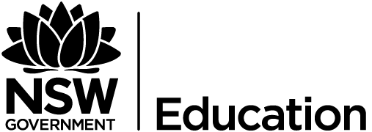 		SPORT COACHING – CERTIFICATE III BOARD ENDORSED COURSE ASSESSMENT SCHEDULE   Preliminary Year 2022 - HSC 2023QUALIFICATION: SIS30521 Certificate III in Sport CoachingTraining Package: SIS Sport, Fitness and Recreation (Version 4)The information may change in 2022 due to Training Package and NSW Education Standards Authority (NESA) updates. Notification of variations will be made in due time with minimum disruption or disadvantage.     PUBLIC SCHOOLS NSW ULTIMO RTO 90072		SPORT COACHING – CERTIFICATE III BOARD ENDORSED COURSE ASSESSMENT SCHEDULE   Preliminary Year 2022 - HSC 2023QUALIFICATION: SIS30521 Certificate III in Sport CoachingTraining Package: SIS Sport, Fitness and Recreation (Version 4)The information may change in 2022 due to Training Package and NSW Education Standards Authority (NESA) updates. Notification of variations will be made in due time with minimum disruption or disadvantage.     PUBLIC SCHOOLS NSW ULTIMO RTO 90072		SPORT COACHING – CERTIFICATE III BOARD ENDORSED COURSE ASSESSMENT SCHEDULE   Preliminary Year 2022 - HSC 2023QUALIFICATION: SIS30521 Certificate III in Sport CoachingTraining Package: SIS Sport, Fitness and Recreation (Version 4)The information may change in 2022 due to Training Package and NSW Education Standards Authority (NESA) updates. Notification of variations will be made in due time with minimum disruption or disadvantage.     PUBLIC SCHOOLS NSW ULTIMO RTO 90072		SPORT COACHING – CERTIFICATE III BOARD ENDORSED COURSE ASSESSMENT SCHEDULE   Preliminary Year 2022 - HSC 2023QUALIFICATION: SIS30521 Certificate III in Sport CoachingTraining Package: SIS Sport, Fitness and Recreation (Version 4)The information may change in 2022 due to Training Package and NSW Education Standards Authority (NESA) updates. Notification of variations will be made in due time with minimum disruption or disadvantage.     PUBLIC SCHOOLS NSW ULTIMO RTO 90072		SPORT COACHING – CERTIFICATE III BOARD ENDORSED COURSE ASSESSMENT SCHEDULE   Preliminary Year 2022 - HSC 2023QUALIFICATION: SIS30521 Certificate III in Sport CoachingTraining Package: SIS Sport, Fitness and Recreation (Version 4)The information may change in 2022 due to Training Package and NSW Education Standards Authority (NESA) updates. Notification of variations will be made in due time with minimum disruption or disadvantage.     PUBLIC SCHOOLS NSW ULTIMO RTO 90072		SPORT COACHING – CERTIFICATE III BOARD ENDORSED COURSE ASSESSMENT SCHEDULE   Preliminary Year 2022 - HSC 2023QUALIFICATION: SIS30521 Certificate III in Sport CoachingTraining Package: SIS Sport, Fitness and Recreation (Version 4)The information may change in 2022 due to Training Package and NSW Education Standards Authority (NESA) updates. Notification of variations will be made in due time with minimum disruption or disadvantage.     PUBLIC SCHOOLS NSW ULTIMO RTO 90072		SPORT COACHING – CERTIFICATE III BOARD ENDORSED COURSE ASSESSMENT SCHEDULE   Preliminary Year 2022 - HSC 2023QUALIFICATION: SIS30521 Certificate III in Sport CoachingTraining Package: SIS Sport, Fitness and Recreation (Version 4)The information may change in 2022 due to Training Package and NSW Education Standards Authority (NESA) updates. Notification of variations will be made in due time with minimum disruption or disadvantage.NESA  Course:50418LMBR UI Code:(11 or 12)  SIS30521150418TERMUnit CodeUnits Of Competency AQFCORE / ELECTHSCSTSHSC IND HS Hrs.Assessment Task Cluster &Methods of AssessmentHSC requirements Term 1-24 Preliminary UOC’s4 Preliminary UOC’s4 Preliminary UOC’s4 Preliminary UOC’s4 Preliminary UOC’s4 Preliminary UOC’s240 Indicative hours over 2 yearsMinimum 35 hrs mandatory work placementTerm 1-2HLTWHS001SISXIND006Participate in workplace health and safetyConduct sport, fitness and recreation eventsCE - ECE1530Cluster 1: Tournament TimeDirect Observation, Product Based Method and Questioning.240 Indicative hours over 2 yearsMinimum 35 hrs mandatory work placementTerm 2-3SISSSCO002SISSCO005Work in community coaching roleContinuously improve coaching skills and knowledgeCCCC3025Cluster 2: The Community CoachResearch and Questioning, Portfolio of Evidence and Evaluation and Classroom Discussion240 Indicative hours over 2 yearsMinimum 35 hrs mandatory work placementTerm 3-46 HSC UOCs6 HSC UOCs6 HSC UOCs6 HSC UOCs6 HSC UOCs6 HSC UOCs240 Indicative hours over 2 yearsMinimum 35 hrs mandatory work placementTerm 3-4SISSSOF002Continuously improve officiating skills and knowledge E-EE15Cluster 3: (Complete 2 of the 3 elective options)a) Officiating in Sport – Online and Student Developed Quiz, Portfolio of Evidence and Consultation Form, Officiating and Evaluationb) Inclusive Coaching – Questioning, Portfolio of Evidence, Coaching Session and Evaluationc) Strength and Conditioning – Fitness Portfolio, Session Plan and Fitness Diary, Session Delivery and Evaluation240 Indicative hours over 2 yearsMinimum 35 hrs mandatory work placementTerm 3-4SISXDIS001Facilitate inclusion for people with a disability E-EE20Cluster 3: (Complete 2 of the 3 elective options)a) Officiating in Sport – Online and Student Developed Quiz, Portfolio of Evidence and Consultation Form, Officiating and Evaluationb) Inclusive Coaching – Questioning, Portfolio of Evidence, Coaching Session and Evaluationc) Strength and Conditioning – Fitness Portfolio, Session Plan and Fitness Diary, Session Delivery and Evaluation240 Indicative hours over 2 yearsMinimum 35 hrs mandatory work placementTerm 3-4SISXCAI009Instruct strength and conditioning techniquesE-EE25Cluster 3: (Complete 2 of the 3 elective options)a) Officiating in Sport – Online and Student Developed Quiz, Portfolio of Evidence and Consultation Form, Officiating and Evaluationb) Inclusive Coaching – Questioning, Portfolio of Evidence, Coaching Session and Evaluationc) Strength and Conditioning – Fitness Portfolio, Session Plan and Fitness Diary, Session Delivery and Evaluation240 Indicative hours over 2 yearsMinimum 35 hrs mandatory work placementTerm 5-6SISSSCO003BSBRSK401Meet participant coaching needsIdentify risk and apply risk management processesCCCC3025Cluster 4: Coaching the IndividualDirect Observation, Product Based Method and Questioning.240 Indicative hours over 2 yearsMinimum 35 hrs mandatory work placementTerm 7SISSSCO012Coach sports participants up to an intermediate levelE-AE30Cluster 5: Next Level CoachingDirect Observation, Product Based Method and Questioning.240 Indicative hours over 2 yearsMinimum 35 hrs mandatory work placement    Stand alone Unit delivered in Term X HLTAID011Provide First Aid (to be delivered by an external RTO OR approved trainer from RTO 90072 ONLY)CC20Cluster 6: First Aid Approved trainers will have access to the IVET learners’ platform for RTO 90072 delivery and assessment OR Credit Transfer when this unit is delivered by another RTO. Please ensure school retains the Statement of Attainment from the external RTO for each student240 Indicative hours over 2 yearsMinimum 35 hrs mandatory work placementNESA requires students to study a minimum of 240 hours to meet Preliminary and HSC requirements.NESA requires students to study a minimum of 240 hours to meet Preliminary and HSC requirements.NESA requires students to study a minimum of 240 hours to meet Preliminary and HSC requirements.Total hours: 240/245/250Total hours: 240/245/250Total hours: 240/245/250This course is a VET Board Endorsed Course and does not count towards the ATAR.  No HSC exam in this course.This course is a VET Board Endorsed Course and does not count towards the ATAR.  No HSC exam in this course.TASK 1TASK 2TASK 3Term 1Week 11Term 2Week 10Term 3Weeks 8/9Depth StudyResearch Yearly Examination Outcomes AssessedOutcomes AssessedBIO11/12-1 BIO11/12-2 BIO11/12-3 BIO 11/12-4BIO11/12-5BIO11/12-6BIO11/12-7BIO11-8BIO11/12-1BIO11/12-2BIO11/12-3BIO11/12-4BIO11/12-5BIO11/12-6BIO11/12-7BIO11-9BIO11-10BIO11-11All course outcomes may be assessedComponentsTopics:Module 1Modules 2, 3, 4All ModulesSkills in working scientifically60%25%20%15%Knowledge and understanding of course content40%5%10%25%WEIGHTING100%30%30%40%TASK 1TASK 2TASK 3Term 1Week 11Term 2Week 10Term 3Weeks 8/9Depth StudyResearchYearly ExaminationOutcomes AssessedOutcomes AssessedCH11/12-1CH11/12-2CH11/12-3CH11/12-4CH11/12-5CH11/12-6CH11/12-7CH11/11-8CH11/12-1CH11/12-2CH11/12-4CH11/12-6CH11/12-7CH/11-9CH/11-10All course outcomes may be assessedComponentsTopics:Module 1Modules 2-3All ModulesSkills in working scientifically60%25%20%15%Knowledge and understanding of course content40%10%5%25%WEIGHTING100%35%25%40%TASK 1TASK 2TASK 3Term 1Week 11Term 2Week 10Term 3Weeks 8/9PracticalDepth StudyYearly ExaminationOutcomes AssessedOutcomes AssessedPH11/12-1PH11/12-2PH11/12-3PH11/12-4PH11/12-5PH11/12-6PH11-8PH11-9PH11/12-1PH11/12-2PH11/12-4PH11/12-6PH11/12-7PH11-9All course outcomes ComponentsTopics:Modules 1, 2Module 3All ModulesSkills in working scientifically60%15%20%25%Knowledge and understanding of course content40%15%10%15%WEIGHTING100%30%30%40%TASK 1TASK 2TASK 3Term 1Week 11Term 2Week 10Term 3Weeks 8/9ReportCase StudyYearly ExaminationOutcomes AssessedOutcomes AssessedP1.1, P4.1, P4.2, P6.1P2.1, P2.3, P3.2, P4.2P1.1, P2.2, P2.4, P3.1, P3.2ComponentsTopicsResource ManagementIndividuals and GroupsAll topicsKnowledge and understanding of course content40%5%15%20%Skills in critical thinking, research methodology, analysing and communicating60%15%25%20%WEIGHTING100%20%40%40%TASK 1TASK 2TASK 3Term 1Week 11Term 2Week 10Term 3Weeks 8/9Written Report, Experimentation and Food PreparationPreparation and Written ReportYearly ExaminationOutcomes AssessedOutcomes AssessedP1.1, P4.2P2.2, P3.2, P4.1, P4.4P1.1, P1.2, P2.1, P2.2, P3.1, P4.1, P4.3, P4.4ComponentsTopicsFood Availabilityand SelectionFood QualityFood Availability and SelectionFood QualityNutritionKnowledge and understanding of course content40%10%10%20%Knowledge and skills in designing, researching, analysing and evaluating30%20%10%Skills in experimenting with and preparing food by applying theoretical concepts30%20%10%WEIGHTING100%30%40%30%PUBLIC SCHOOLS NSW ULTIMO RTO 90072       HOSPITALITY- FOOD AND BEVERAGE CATEGORY B BOARD DEVELOPED COURSE ASSESSMENT SCHEDULEPreliminary Year 2022 -  HSC 2023QUALIFICATION:  SIT20316 Certificate II in Hospitality (Release 2)Training Package: SIT Tourism, Travel and Hospitality (Release 1.2)PUBLIC SCHOOLS NSW ULTIMO RTO 90072       HOSPITALITY- FOOD AND BEVERAGE CATEGORY B BOARD DEVELOPED COURSE ASSESSMENT SCHEDULEPreliminary Year 2022 -  HSC 2023QUALIFICATION:  SIT20316 Certificate II in Hospitality (Release 2)Training Package: SIT Tourism, Travel and Hospitality (Release 1.2)PUBLIC SCHOOLS NSW ULTIMO RTO 90072       HOSPITALITY- FOOD AND BEVERAGE CATEGORY B BOARD DEVELOPED COURSE ASSESSMENT SCHEDULEPreliminary Year 2022 -  HSC 2023QUALIFICATION:  SIT20316 Certificate II in Hospitality (Release 2)Training Package: SIT Tourism, Travel and Hospitality (Release 1.2)PUBLIC SCHOOLS NSW ULTIMO RTO 90072       HOSPITALITY- FOOD AND BEVERAGE CATEGORY B BOARD DEVELOPED COURSE ASSESSMENT SCHEDULEPreliminary Year 2022 -  HSC 2023QUALIFICATION:  SIT20316 Certificate II in Hospitality (Release 2)Training Package: SIT Tourism, Travel and Hospitality (Release 1.2)PUBLIC SCHOOLS NSW ULTIMO RTO 90072       HOSPITALITY- FOOD AND BEVERAGE CATEGORY B BOARD DEVELOPED COURSE ASSESSMENT SCHEDULEPreliminary Year 2022 -  HSC 2023QUALIFICATION:  SIT20316 Certificate II in Hospitality (Release 2)Training Package: SIT Tourism, Travel and Hospitality (Release 1.2)PUBLIC SCHOOLS NSW ULTIMO RTO 90072       HOSPITALITY- FOOD AND BEVERAGE CATEGORY B BOARD DEVELOPED COURSE ASSESSMENT SCHEDULEPreliminary Year 2022 -  HSC 2023QUALIFICATION:  SIT20316 Certificate II in Hospitality (Release 2)Training Package: SIT Tourism, Travel and Hospitality (Release 1.2)PUBLIC SCHOOLS NSW ULTIMO RTO 90072       HOSPITALITY- FOOD AND BEVERAGE CATEGORY B BOARD DEVELOPED COURSE ASSESSMENT SCHEDULEPreliminary Year 2022 -  HSC 2023QUALIFICATION:  SIT20316 Certificate II in Hospitality (Release 2)Training Package: SIT Tourism, Travel and Hospitality (Release 1.2)PUBLIC SCHOOLS NSW ULTIMO RTO 90072       HOSPITALITY- FOOD AND BEVERAGE CATEGORY B BOARD DEVELOPED COURSE ASSESSMENT SCHEDULEPreliminary Year 2022 -  HSC 2023QUALIFICATION:  SIT20316 Certificate II in Hospitality (Release 2)Training Package: SIT Tourism, Travel and Hospitality (Release 1.2)NESA Course Code2 U  X 2 YR – 265112022 HSC Exam: 26589LMBR UI Code(11 OR 12) SIT20316126511BTermUnit CodeUnits Of Competency AQFCORE / ELECTIVEHSCSTATUSHSC INDICATIVE Hrs.Assessment Task Cluster &Method of AssessmentHSC requirements  Exam estimate mark & weighting to total 100%HSC requirements  Exam estimate mark & weighting to total 100%9 PRELIMINARY UOCs9 PRELIMINARY UOCs9 PRELIMINARY UOCs9 PRELIMINARY UOCs9 PRELIMINARY UOCs9 PRELIMINARY UOCsEvidence will  be collected during the Preliminary and HSC Course for the Unit of Competency: SITHIND003 Use hospitality skills effectively240 Indicative Hours over 2 years 35 hrs Work placement40% Prelim Yearly Exam240 Indicative Hours over 2 years 35 hrs Work placement40% Prelim Yearly ExamTerm 1SITXFSA001 SITXWHS001SITHCCC003Use hygienic practices for food safety Participate in safe work practicesPrepare and present sandwichesECEMME101510Cluster A: Getting Ready for Work (as a Sandwich Artist)Scenario, written task, case study, observation of practical work240 Indicative Hours over 2 years 35 hrs Work placement40% Prelim Yearly Exam240 Indicative Hours over 2 years 35 hrs Work placement40% Prelim Yearly ExamTerm 2 & 3SITXFSA002 SITHCCC002BSBSUS201Participate in safe food handling practices Prepare and present simple dishesParticipate in environmentally sustainable work practices EEEEEE152015Cluster B: Sustainable Kitchen PracticesScenario, written task, case study, observation of practical work240 Indicative Hours over 2 years 35 hrs Work placement40% Prelim Yearly Exam240 Indicative Hours over 2 years 35 hrs Work placement40% Prelim Yearly ExamTerm 3SITHFAB004SITXCOM002SITXCOM001Prepare and serve non-alcoholic beverages Show social and cultural sensitivitySource and present informationECESEE151010Cluster C: Working Relationships Scenario, written task, case study, role play, observation of practical work NOTE: person with THREE years’ Industry Experience must be involved in assessment.240 Indicative Hours over 2 years 35 hrs Work placement40% Prelim Yearly Exam240 Indicative Hours over 2 years 35 hrs Work placement40% Prelim Yearly Exam6 HSC UOCs6 HSC UOCs6 HSC UOCs6 HSC UOCs6 HSC UOCs6 HSC UOCs35 hrs Work placement60 % HSC Trial ExamThe final estimate exam mark will only be used as the optional HSC exam mark in the event of misadventure. This mark should be derived from either one or two formal exams. The calculation of the estimate is a school decision.35 hrs Work placement60 % HSC Trial ExamThe final estimate exam mark will only be used as the optional HSC exam mark in the event of misadventure. This mark should be derived from either one or two formal exams. The calculation of the estimate is a school decision.Term 4 – 6SITXCCS003SITHFAB005SITHFAB007SITHIND003Interact with customersPrepare and serve espresso coffee*Serve food and beverage Use hospitality skills effectivelyC EECSSSE15154020Cluster D: Café CultureRole play, written questioning, observation of practical work, student reflection, portfolio of evidenceNOTE: person with THREE years’ Industry Experience must be involved in assessment.*Final assessment is to occur during term 4 as per the assessment schedule. Training can be undertaken from term 1 onwards to develop student skills and collect evidence to contribute to assessment.35 hrs Work placement60 % HSC Trial ExamThe final estimate exam mark will only be used as the optional HSC exam mark in the event of misadventure. This mark should be derived from either one or two formal exams. The calculation of the estimate is a school decision.35 hrs Work placement60 % HSC Trial ExamThe final estimate exam mark will only be used as the optional HSC exam mark in the event of misadventure. This mark should be derived from either one or two formal exams. The calculation of the estimate is a school decision.Term 7BSBWOR203 SITHIND002Work effectively with others Source and use information on the hospitality industryC CMM1520Cluster E: Working in the Hospitality IndustryWritten questioning, student reflection35 hrs Work placement60 % HSC Trial ExamThe final estimate exam mark will only be used as the optional HSC exam mark in the event of misadventure. This mark should be derived from either one or two formal exams. The calculation of the estimate is a school decision.35 hrs Work placement60 % HSC Trial ExamThe final estimate exam mark will only be used as the optional HSC exam mark in the event of misadventure. This mark should be derived from either one or two formal exams. The calculation of the estimate is a school decision.NESA requires students to study a minimum of 240 hours to meet Preliminary and HSC requirements.NESA requires students to study a minimum of 240 hours to meet Preliminary and HSC requirements.NESA requires students to study a minimum of 240 hours to meet Preliminary and HSC requirements.Total Hours 245Total Hours 245Total Hours 245Units of competency from the HSC focus areas will be included in the optional HSC examination.Units of competency from the HSC focus areas will be included in the optional HSC examination.Units of competency from the HSC focus areas will be included in the optional HSC examination.TASK 1TASK 2TASK 3Term 1 Week 11Term 2Week 10Term 3  Weeks 8/9Practical ApplicationFolio and PracticalYearly ExaminationOutcomes AssessedOutcomes AssessedP1.1, P2.1, P2.2, P4.1 P1.2, P2.2, P2.3, P3.1, P3.2, P4.1 P1.1, P1.2, P3.1, P3.2, P5.1, P5.2, P6.1.ComponentsTopics:Elements and Principles of DesignPreliminary Textiles ProjectAll course contentKnowledge and understanding of course content50%10%10%30%Skills and knowledge in the design, manufacture and management of textile projects. 50%20%30%WEIGHTING100%30%40%30%TASK 1TASK 2TASK 3Term 1 Week 11Term 2Week 10Term 3  Weeks 8/9PracticalPractical and PortfolioYearly ExaminationOutcomes AssessedOutcomes AssessedP1.1, P2.1, P2.2P3.1, P4.1, P4.2, P4.3P 1.1, P2.1, P2.2, P3.1, P4.3, P5.2, P5.3, P6.1, P6.2ComponentsTopics:Design Project 1:Who Designed that ChairDesign Project 2:Monumental CelebrationAll course contentKnowledge and understanding of course content40%10%10%20%Knowledge and skills in designing, managing, producing and evaluating design projects60%10%30%20%WEIGHTING100%20%40%40%TASK 1TASK 2TASK 3Term 1 Week 11Term 2 Week 10Term 3  Weeks 8/9Open Book TestEngineering ReportYearly ExaminationOutcomes AssessedOutcomes AssessedP1.1, P2.1, P3.1P1.2, P2.1, P3.2, P3.3, P4.1, P6.1P1.1, P1.2, P2.1, P2.2, P3.1, P3.3, P4.1, P4.2, P4.3, P6.1, P6.2ComponentsTopics:Engineering FundamentalsBraking SystemsAll course contentKnowledge and understanding of course content60%20%20%20%Knowledge and skills in research, problem solving and communication related to engineering practice40%10%10%20%WEIGHTING100%30%30%40%TASK 1TASK 2TASK 3Term 1Week 11Term 2Week 10Term 3Weeks 8/9Individual ProjectGroup ProjectYearly ExaminationOutcomes AssessedOutcomes AssessedP1.1, P2.1, P3.1, P5.1, P6.2P5.1, P6.2, P7.1, P7.2P1.1, P1.2,P2.1,P2.2,P3.1,P4.1,P5.1,P6.1,P6.2,P7.1,P7.2ComponentsTopics:Future KidsSell it to MeAll course contentKnowledge and understanding of course content60%15%15%30%Knowledge and skills in the design and development of information systems40%15%15%10%WEIGHTING100%30%30%40%TASK 1TASK 2TASK 3Term 1 Week 11Term 2Week 10Term 3  Weeks 8/9PracticalPractical and PortfolioYearly ExaminationOutcomes AssessedOutcomes AssessedP1.1, P4.1, P4.2P1.2, P2.1, P3.1,P3.2, P3.3, P4.1,P4.2, P4.3, P5.1, P5.2, P6.1, P6.2P1.1,P 1.2, P3.1, P4.3, P6.1, P6.2, P7.1, P7.2ComponentsTopics:Hall TableJewellery BoxAll course contentKnowledge and understanding of course content40%10%10%20%Knowledge and skills in designing, managing, producing and evaluating design projects60%10%30%20%WEIGHTING100%20%40%40%